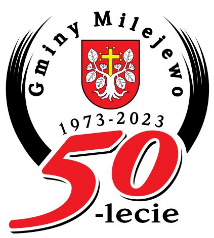 					URZĄD GMINY MILEJEWO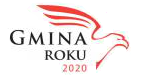 ul. Elbląska 47, 82-316 Milejewo, powiat elbląski, województwo warmińsko-mazurskie,      
tel. 55 231 22 82, tel. 55 231 22 84, e-mail: ugmilejewo@elblag.com.pl 
www.milejewo.pl	www.milejewo-ug.bip-wm.pl	www.euslugi.milejewo.pl RG.271.16.2023.AW					         Milejewo, 31.10.2023r.Informacja o wyborze najkorzystniejszej ofertyDotyczy: postępowania o udzielenie zamówienia publicznego w trybie podstawowym bez negocjacji  na zadanie pn.: „Dostawa pelletu w sezonie grzewczym 2023/2024 dla potrzeb Gminy Milejewo”Na podstawie art. 253 ust. 1 pkt 1 ustawy z dnia 11 września 2019 r. Prawo zamówień publicznych (Dz. U. z 2023 r. poz. 1605 ze zm.), zwanej dalej „ustawą” Gmina Milejewo jako Zamawiający zawiadamiam, że po dokonaniu badania ofert złożonych w przedmiotowym postępowaniu:Wybrano jako najkorzystniejszą: ofertę nr 4 złożoną przez firmę - Przedsiębiorstwo Usługowo-Handlowe Tiboj Józef Bednarz, ul. Łęczycka 27, 82-300 Elbląg, zaoferowana cena wynosi: 239.665,50zł brutto (cena za 150 ton); 1.597,77zł btutto (cena za 1 tonę).Uzasadnienie wyboru:  oferta spełnia warunki udziału w postępowaniu. Zgodne z kryteriami wyboru oferty: cena 60%, Koszt Dostawy 40%.Nie wykluczono żadnego z Wykonawców.Nie odrzucono żadnej oferty.Ofertę najkorzystniejszą wybrano na podstawie art. 239 ust. 1 ww. ustawy. W wyniku badania i oceny ofert złożonych w przedmiotowym postępowaniu ofertom przyznano następującą punktację:  /-/ Z-CA WÓJTA 									  Elżbieta LisowskaOtrzymują:Przedsiębiorstwo Obrotu Węglem i Peletem Węglo-Pelet Kazimierz Łącki, ul. Krakowska 28,  33-350 Piwniczna-ZdrójPetrobox Aleksandra Krezymon Ługwałd 180,  11-001 Dywity Eko Pellet Ireneusz Styczewski, ul. Kolejowa 26,  77-200 Miastko Przedsiębiorstwo Usługowo-Handlowe Tiboj Józef Bednarz, ul. Łęczycka 27, 82-300 ElblągTablica Ogłoszeń Urzędu Gminy Milejewo, ul. Elbląska 47, 82-316 Milejewostrona internetowa zamawiającego: www.bip.milejewo.pl  www.milejewo.pl https://ugmilejewo.ezamowienia.com/a/a Numer ofertyNazwa (firma) i adres wykonawcyLiczba pkt w kryterium cena Liczba pkt w kryterium koszt dostawyKryteria łącznie1Przedsiębiorstwo Obrotu Węglem i Peletem Węglo-Pelet Kazimierz Łącki
ul. Krakowska 28,  33-350 Piwniczna-Zdrój56,0740,0096,072Petrobox Aleksandra KrezymonŁugwałd 180,  11-001 Dywity56,7340,0096,733Eko Pellet Ireneusz Styczewski
ul. Kolejowa 26,  77-200 Miastko58,1440,0098,144Przedsiębiorstwo Usługowo-Handlowe Tiboj Józef Bednarz, ul. Łęczycka 27, 82-300 Elbląg60,0040,00100,00